[NOIP2000] 提高组 洛谷P1018 乘积最大 题目描述今年是国际数学联盟确定的“2000――世界数学年”，又恰逢我国著名数学家华罗庚先生诞辰90周年。在华罗庚先生的家乡江苏金坛，组织了一场别开生面的数学智力竞赛的活动，你的一个好朋友XZ也有幸得以参加。活动中，主持人给所有参加活动的选手出了这样一道题目：设有一个长度为N的数字串，要求选手使用K个乘号将它分成K+1个部分，找出一种分法，使得这K+1个部分的乘积能够为最大。同时，为了帮助选手能够正确理解题意，主持人还举了如下的一个例子：有一个数字串：312， 当N=3，K=1时会有以下两种分法：1） 3*12=362） 31*2=62这时，符合题目要求的结果是：31*2=62现在，请你帮助你的好朋友XZ设计一个程序，求得正确的答案。输入输出格式输入格式：程序的输入共有两行：第一行共有2个自然数N，K（6≤N≤40，1≤K≤6）第二行是一个长度为N的数字串。输出格式：结果显示在屏幕上，相对于输入，应输出所求得的最大乘积（一个自然数）。输入输出样例输入样例#1：
4  21231输出样例#1：
62说明NOIp2000提高组第二题动态规划。设f[乘号][前j个数]=最大乘积。每次枚举添加乘号的区间，求最大值即可。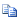  1 /*by SilverN*/ 2 #include<iostream> 3 #include<algorithm> 4 #include<cstring> 5 #include<cstdio> 6 #include<cmath> 7 using namespace std; 8 const int mxn=60; 9 char s[300];10 int num[mxn][mxn];11 int gt(int i,int j){12     if(num[i][j])return num[i][j];13     int x=0;14     for(int k=i;k<=j;k++){15         x=x*10+s[k]-'0';16     }17     return num[i][j]=x;18 }19 int f[mxn][mxn];20 int n,K;21 int main(){22     scanf("%d%d",&n,&K);23     scanf("%s",s+1);24     int i,j;25     for(i=1;i<=n;i++)f[0][i]=gt(1,i);26     for(int k=1;k<=K;k++){27         for(i=1;i<=n;i++){28             for(j=i;j>=k;--j){29                 f[k][i]=max(f[k][i],f[k-1][j-1]*gt(j,i));30             }31         }32     }33     printf("%d\n",f[K][n]);34     return 0;35 }[NOIP2000] 方格取数★★ 输入文件：fgqs.in 输出文件：fgqs.out 简单对比 时间限制：1 s 内存限制：128 MB问题描述设有N*N的方格图(N<=10,我们将其中的某些方格中填入正整数,而其他的方格中则放入数字0。如下图所示(见样例)：0  0  0  0  0  0  0  00  0  13 0  0  6  0  00  0  0  0  7  0  0  00  0  0  14 0  0  0  00  21 0  0  0  4  0  00  0  15 0  0  0  0  00  14 0  0  0  0  0  00  0  0  0  0  0  0  012345678某人从图的左上角的A 点出发，可以向下行走，也可以向右走，直到到达右下角的B点。在走过的路上，他可以取走方格中的数(取走后的方格中将变为数字0)。 此人从A点到B 点共走两次，试找出2条这样的路径，使得取得的数之和为最大。输 入输入的第一行为一个整数N(表示N*N的方格图)，接下来的每行有三个整数，前两个表示位置，第三个数为该位置上所放的数。一行单独的0表示输入结束。输 出只需输出一个整数，表示2条路径上取得的最大的和。样 例 输 入8 2 3 13 2 6 6 3 5 7 4 4 14 5 2 21 5 6 4 6 3 15 7 2 14 0 0 0样 例 输 出67题目分析DP,与[noip2008]传纸条类似#include<cstdio>#include<cstring>#include<algorithm>using namespace std;int a[55][55],d[55][55];bool vis[55][55];int x,y,num,n,out=0;void dp(){    memset(d,0,sizeof(d));    int buf=0;    for(int i=1;i<=n;i++)        for(int j=1;j<=n;j++)if(!vis[i][j]){            int buf1=0,buf2=0;            if(!vis[i-1][j]) buf1=d[i-1][j];            if(!vis[i][j-1]) buf2=d[i][j-1];            d[i][j]=a[i][j]+max(buf1,buf2);        }else{            buf+=a[i][j];        }    out=max(buf+d[n][n],out);}void baoli(int i,int j){    if(i==n&&j==n) dp();    else{        vis[i][j]=1;        if(i<n) baoli(i+1,j);        if(j<n) baoli(i,j+1);    }    vis[i][j]=0;}int main(){    freopen("fgqs.in","r",stdin);    freopen("fgqs.out","w",stdout);    scanf("%d",&n);    while(scanf("%d%d%d",&x,&y,&num)==3) a[x][y]=num;    baoli(1,1);    printf("%d",out);    return 0;}--------------------- 作者：Mu_Zhou233 来源：CSDN 原文：https://blog.csdn.net/Mu_Zhou233/article/details/52810387 神奇的幻方2015提高组d1t1题目描述幻方是一种很神奇的N*N矩阵：它由数字1,2,3,……,N*N构成，且每行、每列及两条对角线上的数字之和都相同。当N为奇数时，我们可以通过以下方法构建一个幻方：首先将1写在第一行的中间。之后，按如下方式从小到大依次填写每个数K(K=2,3,…,N*N)：1.若(K−1)在第一行但不在最后一列，则将K填在最后一行，(K−1)所在列的右一列；2.若(K−1)在最后一列但不在第一行，则将K填在第一列，(K−1)所在行的上一行；3.若(K−1)在第一行最后一列，则将K填在(K−1)的正下方；4.若(K−1)既不在第一行，也不在最后一列，如果(K−1)的右上方还未填数，则将K填在(K−1)的右上方，否则将K填在(K−1)的正下方。现给定N请按上述方法构造N*N的幻方。输入输出格式输入格式：输入文件只有一行，包含一个整数N即幻方的大小。输出格式：输出文件包含N行，每行N个整数，即按上述方法构造出的N*N的幻方。相邻两个整数之间用单个空格隔开。输入输出样例输入样例#1： 3输出样例#1：  2输入样例#2：  25输出样例#2： 299说明对于100%的数据，1<=N<=39且N为奇数。NOIp2015 提高组 d1t1  判断是右下就可以停，直接输出，十分简单直接模拟#include<iostream>
#include<cstdio>
#include<cstdlib>
using namespace std;
int map[50][50],tot=1,x,y,n;
int main(){
　　scanf("%d",&n);
　　int x=1;y=n/2+1;
　　map[x][y]=tot;
　　for(tot;tot<=n*n;tot++){
　　　　map[x][y]=tot; 
　　　　if(x==1&&y!=n){x=n;y++;}
　　　　else {if(x!=1&&y==n){y=1;x--;}
　　　　　　else{if(x==1&&y==n){x++;}
　　　　　　　　else{if(!map[x-1][y+1]){x--;y++;}
　　　　　　　　　　else x++;
　　　　　　　　　　}
　　　　　　　　}
　　　　　　}
　　}
　　for(int i=1;i<=n;i++){
　　　　for(int j=1;j<=n;j++)
　　　　　　cout<<map[i][j]<<" ";
　　　　cout<<endl;
　　} 
　　return 0;
}取石子游戏1有一种有趣的游戏，玩法如下：
玩家：2人。
道具：N课石子。
规则：
1.游戏双方轮流取石子； 
2.每人每次取走若干颗石子(最少取1颗，最多取K颗)； 
3.石子取光，则游戏结束； 
4.最后取石子的一方为胜； 
假如参与游戏的玩家都非常聪明，问最后谁会获胜？ 输入一行，两个整数N和K。(1<=N<=100000,K<=N)输出一行， 一个整数，若先手获胜输出1，后手获胜输出2样例输入23 3样例输出1搏弈论#include<iostream>using namespace std;int main(){    int n,k,a,b,m;    cin>>n>>k;    a = n/k;    b = n%k;    if(b>1)    b = 2;    else    b = 1;    m = a+b;    if(m%2==0)        cout<<"1";    else        cout<<"2";    return 0;}5. [2005年NOIP普及组] 循环乐乐是一个聪明而又勤奋好学的孩子。他总喜欢探求事物的规律。一天，他突然对数的正整数次幂产生了兴趣。
众所周知，2的正整数次幂最后一位数总是不断的在重复2，4，8，6，2，4，8，6……我们说2的正整数次幂最后一位的循环长度是4（实际上4的倍数都可以说是循环长度，但我们只考虑最小的循环长度）。类似的，其余的数字的正整数次幂最后一位数也有类似的循环现象：这时乐乐的问题就出来了：是不是只有最后一位才有这样的循环呢？对于一个整数n的正整数次幂来说，它的后k位是否会发生循环？如果循环的话，循环长度是多少呢？
注意：
1． 如果n的某个正整数次幂的位数不足k，那么不足的高位看做是0。
2． 如果循环长度是L，那么说明对于任意的正整数a，n的a次幂和a + L次幂的最后k位都相同。输入只有一行，包含两个整数n（1 <= n < 10100）和k（1 <= k <= 100），n和k之间用一个空格隔开，表示要求n的正整数次幂的最后k位的循环长度。输出t包括一行，这一行只包含一个整数，表示循环长度。如果循环不存在，输出-1。样例输入32 2样例输出4提示【数据规模】
对于30%的数据，k <= 4；
对于全部的数据，k <= 100。解析：看例子：111 3（由于1的循环长度就是1，所以我直接从末两位循环开始）          我们来看111的末两位循环：          111  -> 321 -> 631 -> 041 -> 551 -> 161 -> 871 -> 681 -> 591 -> 601 -> 711           711处末两位出现循环，循环长度为10，循环节为11-> ...-> 01          现在我们再来看末三位循环：          111->...->601 (10个数)          711->...->201 (201就是601^2的末三位)          311->...->801 (801就是601^3的末三位)          911->...->401 (401就是601^4的末三位)          511->...->001 (001就是601^5的末三位)          111->...->601 (601就是601^6的末三位)            末三位的循环长度就是5*10=50；          好了，现在来讲具体的做法，并假设我们现在求数字n的后k位循环。          朴素的做法就是直接求n^2,n^3,n^4.。。。，并判断是否出现循环。但观察上面的演示例子，我们发现可以不必这样，以n=111为例，末两位循环节长度为10，即表示n与（n^10）*n的末两位是相同的。对于末三位的循环，肯定是（m*n^10），即m*(n^10)与n^10的末三位是相同的，m*（n^10）*n的末三位与n相同。 于是，计算末三位循环的时候，我们就直接将n^10作为第一个数，然后每次乘n^10，共乘5次，末三位出现循环，即m=5，所以末三位循环街长度就为5*10=50。NOIP 2002 普及组 复赛 选数已知 n 个整数 x1,x2,…,xn，以及一个整数 k（k＜n）。从 n 个整数中任选 k 个整数相加，可分别得到一系列的和。例如当 n=4，k＝3，4 个整数分别为 3，7，12，19 时，可得全部的组合与它们的和为：
3＋7＋12=22　　3＋7＋19＝29　　7＋12＋19＝38　　3＋12＋19＝34。
现在，要求你计算出和为素数共有多少种。
例如上例，只有一种的和为素数：3＋7＋19＝29）。输入键盘输入，格式为：
n , k （1<=n<=20，k＜n）
x1,x2，…,xn （1<=xi<=5000000）输出屏幕输出，格式为：
一个整数（满足条件的种数）。样例输入4 33 7 12 19样例输出1//洛谷 p1036 选数 //难度：普及- //考点：输入，输出 ,递归，排列组合，质数的判定，深度优先遍历,阶乘计算  //适用：初中 //小技巧：深度优先遍历，数据有重复，别忘了/f(k) 阶乘 #include <stdio.h>#include <string.h>int a[30],b[30],vis[30];int n,k;int count=0;int f(int n){//阶乘     if(n==1)        return 1;    return f(n-1)*n;}int isprime(int n){//0非质数,1质数     int i;    if(n==1)        return 0;    if(n==2)        return 1;    for(i=2;i*i<=n;i++)        if(n%i==0)            return 0;    return 1;}void dfs(int step){    int i,j,sum;    if(step==k+1){        sum=0;        for(j=1;j<=k;j++)            sum+=a[j];        if(isprime(sum))            count++;            return ;    }    for(i=1;i<=n;i++)        if(vis[i]==0){            vis[i]=1;            a[step]=b[i];            dfs(step+1);            vis[i]=0;        }}int main(){    int i;    memset(vis,0,sizeof(vis));    scanf("%d%d",&n,&k);    for(i=1;i<=n;i++)        scanf("%d",&b[i]);    dfs(1);    printf("%d\n",count/f(k));    return 0;} --------------------- 作者：mrcrack 来源：CSDN 原文：https://blog.csdn.net/mrcrack/article/details/62423288 版权声明：本文为博主原创文章，转载请附上博文链接！[2002年NOIP普及组] 产生数给出一个整数 n（n<10^30) 和 k 个变换规则（k<=15）。
规则：
一位数可变换成另一个一位数：
规则的右部不能为零。
例如：n=234。有规则（k＝2）：
2－> 5
3－> 6
上面的整数 234 经过变换后可能产生出的整数为（包括原数）:
234
534
264
564
共 4 种不同的产生数
问题：
给出一个整数 n 和 k 个规则。
求出：
经过任意次的变换（0次或多次），能产生出多少个不同整数。
仅要求输出个数。输入键盘输人，格式为：
 　　n k
 　　x1 y1
 　　x2 y2
 　　... ...
 　　xn yn输出一个整数（满足条件的个数）样例输入234 22 53 6样例输出4#include<cstdio>#include<cstring>int cnt[10]={0};const int maxn=35;char str[maxn];int ans[maxn]={1},d[maxn]={0};bool vis[11][11]={0};int main(){	int k,x,y;	scanf("%s%d",str,&k);	for(int i=0;i<k;i++)	{		scanf("%d%d",&x,&y);		vis[x][y]=1;	}	int n=strlen(str),len=1;	for(int i=0;i<=9;i++)vis[i][i]=1;//数字i一定能变成i 	for(int k=0;k<=9;k++)	for(int i=0;i<=9;i++)	for(int j=0;j<=9;j++)	vis[i][j]=vis[i][j]||vis[i][k]&&vis[k][j];//Floyd 	for(int i=0;i<=9;i++)		for(int j=0;j<=9;j++)if(vis[i][j])d[i]++;//数字i能变成的数字数量 	for(int i=0;i<n;i++){		for(int j=0;j<len;j++)ans[j]*=d[str[i]-'0'];//利用乘法原理 		for(int j=0;j<len-1;j++){//高精度 			ans[j+1]+=ans[j]/10;			ans[j]%=10;		}		while(ans[len-1]>10){//最高位进位 			ans[len]+=ans[len-1]/10;			ans[len-1]%=10;			len++;		}	}	for(int i=len-1;i>=0;i--)printf("%d",ans[i]);	putchar('\n');--------------------- 作者：kcfzyhq 来源：CSDN 原文：https://blog.csdn.net/qq_16964363/article/details/77159059 版权声明：本文为博主原创文章，转载请附上博文链接！数字循环循环长度22、4、8、6433、9、7、1444、6255166177、9、3、1488、4、2、6499、12